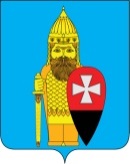 АДМИНИСТРАЦИЯ ПОСЕЛЕНИЯ ВОРОНОВСКОЕ В ГОРОДЕ МОСКВЕ ПОСТАНОВЛЕНИЕ10.09.2020 № 45О внесении изменения в постановление администрации поселения Вороновское от 23.12.2019 № 108 «Об утверждении муниципальной программы «Ремонт дорог населенных пунктовв поселении Вороновское в 2020 году»В связи с уточнением объема финансирования муниципальной программы «Ремонт дорог населенных пунктов в поселении Вороновское в 2020 году», администрация поселения Вороновское постановляет:1. В постановление администрации поселения Вороновское от 23.12.2019 № 108 «Об утверждении муниципальной программы «Ремонт дорог населенных пунктов в поселении Вороновское в 2020 году» внести следующие изменения:1.1. В пункте 4 постановления слова «Войтешонок Л.Ю.» заменить словами «Кохановского Р.Н.»;1.2. Приложение к постановлению изложить в новой редакции (приложения к настоящему постановлению).2. Опубликовать настоящее постановление в бюллетене «Московский муниципальный вестник» и разместить на официальном сайте администрации поселения Вороновское в информационно-телекоммуникационной сети «Интернет».3. Контроль за исполнением настоящего постановления возложить на заместителя главы администрации поселения Вороновское Кохановского Р.Н.Глава администрациипоселения Вороновское                                                                        Е.П. ИвановПриложениек постановлению администрации поселения Вороновское в городе Москвеот 10.09.2020 № 45МУНИЦИПАЛЬНАЯ ПРОГРАММА«Ремонт дорог населенных пунктов в поселении Вороновское в 2020 году» Паспорт муниципальной программыАнализ проблемы и обоснование ее решения программными методамиСохранность автомобильных дорог в поселении Вороновское зависит от качества и регулярности выполнения работ по ремонту объектов дорожного хозяйства, а также элементов по их обустройству в соответствии с требованиями к санитарно-техническому содержанию объектов дорожного хозяйства улично-дорожной сети города Москвы и порядком выполнения работ по капитальному ремонту, текущему ремонту и содержанию объектов дорожного хозяйства улично-дорожной сети города Москвы, утвержденными постановлением правительства Москвы от 16.12.2014 № 762-ПП.Реализация мероприятий программы позволит улучшить состояние и обеспечить нормальное функционирование автомобильных дорог общего пользования и безопасность дорожного движения.Для достижения намеченной цели предусмотрено решение следующих задач:- выполнение работ по ремонту и обеспечению безопасности дорожного движения на автомобильных дорогах общего пользования местного значения поселения Вороновское согласно адресному перечню объектов дорожного хозяйства поселения Вороновское, подлежащих ремонту в 2020 г. (приложение к муниципальной программе).Прогноз развития реализации программы и планируемые показатели по итогам реализации программыПрограмма включает в себя комплекс скоординированных мероприятий, необходимых для восстановления первоначальных транспортно-эксплуатационных характеристик. В соответствии с целью и задачами программы основной эффект от реализации ее мероприятий имеет, прежде всего социальную направленность, стимулирующую активизацию экономической деятельности.Исходя из целей программы, предусматриваются основные направления ее реализации:- своевременное и качественное проведение дорожных работ для повышения уровня безопасности дорожного движения;- развитие и совершенствование автомобильных дорог.Цель, задачи и конечные результаты программыЦелью программы является обеспечение сохранности и совершенствования объектов дорожного хозяйства, устойчивого и безопасного функционирования сети автомобильных дорог поселения Вороновское в отношении автомобильных дорог местного значения.Достижение цели программы будет осуществляться путем выполнения следующих задач:- качественное выполнение работ по ремонту дорог;- обеспечение нормативных эксплуатационных свойств покрытий проезжей части;- повышение уровня безопасности дорожного движения;- улучшение технического состояния существующей сети автомобильных дорог местного значения; - снижение доли автомобильных дорог, не соответствующих нормативным требованиям.Сроки и этапы реализации программыПрограмма предусматривает один этап реализации – 2020 год5. Ресурсное обеспечение программыПрограмма реализуется за счет средств местного бюджета поселения Вороновское и средств субсидии из бюджета города Москвы.Финансирование мероприятий программы за счет средств местного бюджета поселения Вороновское и средств субсидии из бюджета города Москвы осуществляется в установленном законодательством порядке. Общий объем финансирования на реализацию программы составляет 130 833 449,47 руб.6. Оценка эффективности программыРеализация программных мероприятий позволит обеспечить устойчивое и безопасное функционирование сети автомобильных дорог городского округа. Эффективность реализации программы по использованию бюджетных денежных средств, выделенных для реализации программы, определяется достижением целевых показателей.7. Организация управления и контроль за ходом программыФормы и методы управления реализацией программы определяются администрацией поселения Вороновское.Общее руководство и управление реализацией программных мероприятий осуществляет администрация поселения Вороновское.Администрация поселения Вороновское является заказчиком программы и координатором деятельности исполнителей мероприятий программы. Администрация поселения Вороновское осуществляет:- разработку механизмов привлечения дополнительных финансовых ресурсов для реализации программы;- контроль за эффективным и целевым использованием бюджетных средств на реализацию программы;- анализ количественных и качественных параметров состояния и развития секторов экономики и подготовку соответствующих предложений, в том числе по совершенствованию нормативной правовой базы, необходимой для реализации программы;- привлечение организаций для реализации проектов программы в соответствии с действующим законодательством;- информационно - аналитическое обеспечение процесса реализации программы, мониторинг выполнения программы в целом и входящих в ее состав мероприятий;- подготовку в установленные сроки ежемесячных и годовых отчетов, годового доклада о ходе реализации программы Совету депутатов поселения Вороновское.Контроль за исполнением настоящей программы осуществляет глава администрации поселения Вороновское.8. Перечень мероприятий программы:9. Целевые показатели эффективности реализации программы Приложение к муниципальной программе «Ремонт дорог населенных пунктов в поселении Вороновское в 2020 году»Адресный перечень объектов дорожного хозяйства поселения Вороновское, подлежащих ремонту в 2020 годуНаименование Программы«Ремонт дорог в населенных пунктах поселения Вороновское в 2020 году»Основание для разработки программы-Федеральный закон от 06.10.2003 № 131-ФЗ «Об общих принципах организации местного самоуправления в Российской Федерации»;- Бюджетный кодекс РФ;-Закон города Москвы от 06.11.2002 № 56 «Об организации местного самоуправления в городе Москве»;-Устав поселения Вороновское;- Постановление Правительства Москвы от 16.12.2014 № 762-ПП «Об утверждении Требований к санитарно-техническому содержанию объектов дорожного хозяйства улично-дорожной сети города Москвы и Порядка выполнения работ по капитальному ремонту, текущему ремонту, разметке и содержанию объектов дорожного хозяйства улично-дорожной сети города Москвы»Цель программыСохранность автомобильных дорог местного значения в поселении Вороновское Задачи программыУлучшение технического состояния существующей сети автомобильных дорог местного значения. Повышение уровня безопасности дорожного движения. Качественное выполнение работ по ремонту и дорог;Обеспечение нормативных эксплуатационных свойств покрытий проезжей частиКонечные результатыРемонт объектов дорожного хозяйства асфальтобетонными смесями – 55,16 тыс. кв.м.;Приведение в исправное техническое состояние существующей сети автомобильных дорог местного значения – 41 едЗаказчик программыадминистрация поселения ВороновскоеРазработчик программы и ответственный исполнитель программыадминистрация поселения ВороновскоеКоординатор программыглава администрации поселения ВороновскоеСрок реализации программы2020 годОбъемы и источники финансированияОбщий объем средств на реализацию мероприятия – 130 833 449,47 руб., в том числе:  - средства бюджета поселения Вороновское – 2 678 333,80 руб.; - средства субсидии из бюджета города Москвы – 128 155 115,67 руб.№ п/пНаименование и содержание мероприятийОтветственный исполнитель мероприятийСроки исполненияОбъемы финансирования (руб.)Источники финансирования1234561Ремонт объектов дорожного хозяйства асфальтобетонными смесями Организации, привлекаемые в соответствии с действующим законодательствомI-IV квартал 2020 г.128 155 115,67 Субсидия из бюджета г. Москвы1Ремонт объектов дорожного хозяйства асфальтобетонными смесями Организации, привлекаемые в соответствии с действующим законодательствомI-IV квартал 2020 г.2 678 333,80Бюджет поселения ВороновскоеИтого130 833 449,47№ п/пнаименование мероприятийнаименование целевого показателяед. изм.плановые значения 2020 г.123451Работы по ремонту населенных пунктовПриведение в технически исправное состояние автомобильных дорог местного значения и объектов дорожного хозяйстватыс. кв. м.55,161Работы по ремонту населенных пунктовПриведение в исправное техническое состояние существующей сети автомобильных дорог местного значения. Кол-во41№ п/пАдрес объекта (наименование объекта)Границы работГраницы работКатегорияПлощадь объекта по титулу, кв. м.Площадь объекта по титулу, кв. м.Площадь объекта по титулу, кв. м.Площадь объекта по титулу, кв. м.Потребность в ремонте, кв. м.Потребность в ремонте, кв. м.Потребность в ремонте, кв. м.Потребность в ремонте, кв. м.Общая стоимость работ, руб. (за счет субсидий г. Москвы)Общая стоимость работ, руб. (за счет средств местного бюджета)Общая стоимость работ, руб№ п/пАдрес объекта (наименование объекта)НачальнаяКонечнаяКатегорияПроезжая частьТротуарыОбочиныВсегоПроезжая частьТротуарыОбочиныВсегоОбщая стоимость работ, руб. (за счет субсидий г. Москвы)Общая стоимость работ, руб. (за счет средств местного бюджета)Общая стоимость работ, руб№ п/пАдрес объекта (наименование объекта)НачальнаяКонечнаяКатегорияПроезжая частьТротуарыОбочиныВсегоПроезжая частьТротуарыОбочиныВсегоОбщая стоимость работ, руб. (за счет субсидий г. Москвы)Общая стоимость работ, руб. (за счет средств местного бюджета)Общая стоимость работ, руб123456789101112131415161Дорога п. ЛМС до ДК Дружба (Больница) ось Б;    ось В; ось Г ось Б;    ось В; ось Г8а15394,004856,000,0020250,006280,400,000,006280,407 999 910,72  0,007 999 910,722Дорога д. Троицаось Иось И8в14204,000,002637,0016841,00934,000,000,00934,001 189 719,86  75 620,001 265 339,863Подъездная дорога к СНТ "Союз"ось 1(0)ось 1(718)8в3162,200,00320,203482,403162,200,00320,203482,403 703 931,63  0,003 703 931,634Подъездная дорога от храма ко 2-й линии домов д. Юдановка ось (0)ось (212)8в630,000,000,00630,00527,000,000,00527,00560 524,92  0,00560 524,925Дорога с. Богоявлениеось Дось Д8в711,000,000,00711,00711,000,000,00711,00756 230,01  0,00756 230,016Подъездная дорога к СНТ "Березка-5"ось 1ось 18в2404,200,000,002404,202404,200,000,002404,202 557 142,32  0,002 557 142,327Подъездная дорога к СНТ "Световод"ось 1ось 18в1839,600,000,001839,601839,600,000,001839,601 956 625,49  0,001 956 625,498Дорога д. Юдановка (правая сторона) (доп.) участок 2ось 1ось 18в732,300,00124,80857,10607,000,00124,80731,80778 353,19  0,00778 353,199Дорога д. Юрьевка (левая сторона)ось Гось Г8в8983,000,002292,0011275,00851,000,000,00851,00876 782,87  326 399,761 203 182,6310Дорога д. Юрьевка (правая сторона)ось Бось Б8а3806,000,001015,004821,00222,000,000,00222,00236 226,75  29 173,23265 399,9811Дорога д. Новогромово (левая сторона) (доп.)участок 1ось 1ось 18В243,0000,00243243,0000,00243309339,000309339,0012Дорога д. Новогромово (левая сторона)(доп.)участок 2ось 1ось 18В190,0000,00190190,0000,00190241870,000241870,0013Дорога д. Новогромово (левая сторона)(доп.)участок 3ось 1ось 18В252,00051,00303252,00051,00303385719,000385719,0014Дорога д. Новогромово (левая сторона)(доп.)участок 4ось 1ось 18В167,00045,00212167,00045,00212269876,000269876,0015Дорога д. Новогромово (правая сторона)(доп.)участок 1ось 1ось 18В336,00085,00421336,00085,00421535933,000535933,0016Дорога д. Новогромово (правая сторона)(доп.)участок 2ось 1ось 18В813,0000,00813813,0000,008131034949,0001034949,0017Подъездная дорога от д.Новогромово к фермерскому хозяйству и кладбищу (доп.)ось 1ось 18В1332,2000,001332,21332,2000,001332,21798464,40401900,612200365,0118Дорога д.Безобразовоось 2, 3, 7, 8ось 2, 3, 7, 88В9754,0001846,00116001344,00042,201386,21764632,6001764632,6019Подъездная дорога к СНТ "Надежда" 13 квартал ось 1 (595,4)ось1 (1395,5)8в5916,9000,005916,92901,0000,0029013692973,0003692973,0020Ддорога д. Ясенки ось 5ось  58в13054,0041,42696,0015791,42784,250341,303125,553978825,1503978825,1521Дорога д. Юрьевка (правая сторона)ось 5, 6, 7, 9, 10ось 5, 6, 7, 9, 108В5933,600864,506798,11660,4000,001660,42113689,2002113689,2022Дорога конечная ост. авт.36 до ЖД переезда СНТ ЗдоровьеОсь ГОсь Г8в19209,9003257,5022467,41699,010660,602359,605973005430,12311142,63316572,7223Дорога д.Семенковоось 5 (ПК 0), ось 4 ПК 3+50Ось 5 (ПК0+52,6), ось 4 ПК 8+548в37721,0009378,4047099,41920,3000,001920,32445886,1188020,992533907,1024Внутриквартальный проезд в с.Вороново, от д.№108 до д.106-Аось 1ось 18В460,0000,00460460,0000,00460585580,000585580,0025Дорога с. Вороново (левая сторона)ось 9, 12ось  9, 128в12585,80461,41503,0014550,2390,5000,00390,5497106,500497106,5026Дорога д/о Вороново подезд к гаражному кооперативу ось 1ось 18В646,100155,30801,4646,100155,30801,41020182,2001020182,2027Дорога с. Вороново мкр.Северныйось 1ось 18в1370,300189,801560,11370,300189,801560,11986007,3001986007,3028Дорога Калужское шоссе - с.Свитино - СНТ "Космос"ось 1ось 18В5701,0002134,0078355701,0002134,0078359973955,0009973955,0029Дорога д. Сахаровоось 9, 1(ПК2+90)ось 9, 1(ПК3+92)8В10062,3001902,3011964,6541,470171,99713,4567704908230,470908230,4730Дорога д. Сахаровоось 5ось 5 8В10062,3001902,3011964,61509,030266,101775,132259746,7402259746,7431Дорога с. Богоявлениеось 3, 4ось 3, 48в8250,4001889,7010140,1545,000190,70735,7937061,0989819,71026880,7932Дорога д. Юдановка (левая сторона)ось 1, 2, 3, 4, 5, 6, 7ось 1, 2, 3, 4, 5, 6, 78в10925,1001741,1012666,210925,1001741,1012666,216132938,94820387,8316953326,7733Дорога д. Ворсиноось 1, 13, 12 (ПК 3+48)ось 1, 13, 12 (ПК 4+72)8в14699,9002399,4017099,35053,0001459,0065128294334,40492478,178786812,5734Дорога д. Рыжовоось 3ось 38В4987,2001011,605998,8456,0000,00456580488,000580488,0035Дорога д. Бабенкиось 4ось 48В5919,000615,006534224,5000,00224,5285788,500285788,5036Дорога д. Бабенкиось 1ось 18В5918,900615,206534,12636,1100,002636,113355768,0303355768,0337Дорога д. Косовка (правая сторона)ось 4,5,6ось 4,5,68В7782,000657,808439,83679,600657,804337,45521510,2005521510,2038Дорога д. Косовка (левая сторона)ось 3ось 38в11387,3002822,1014209,4807,500230,401037,91321246,7001321246,7039Подъездная дорога к СНТ "Гринлайн" (Лесные ключи)ось 1ось 18В2568,00089,0026572568,00089,0026573382361,0003382361,0040п.ЛМС,ЖСК Солнечный городок,ТОС Дружбаось 1, 2, 3, 4, 5, 6, 7, 8, 9, 10ось 1, 2, 3, 4, 5, 6, 7, 8, 9, 108В19543,0001513,1021056,119543,0001513,1021056,126804415,30026804415,3041Дорога с. Вороново (левая сторона)ось4 (ПК0+90)ось 4 (ПК1+43)8В2139,200102,602241,81588,80720,001660,82115360,9643390,912158751,87Итого: на 2020 г.281 796,705 358,8045 855,70333 011,2091 825,5610 468,39102 365,95128 155 115,672 678 333,80130 833 449,47